TALLLER GRADO SEGUNDO.Indicador de desempeño: Experimenta y pone en práctica las posibilidades de conocer y sentir las variaciones en su respiración, sudoración y latido cardiaco a partir de diferentes prácticas corporales.       Tema: frecuencia cardiaca.  Nota 1: Las fotos del trabajo debe ser enviado al correo juliangov@campus.com.co con el nombre de la niña y grado.Frecuencia cardiaca.La frecuencia cardiaca es el número de latidos de nuestro corazón en un minuto, esta se puede sentir en nuestro pecho y en nuestras muñecas fácilmente, el corazón trasporta la sangre por todo nuestro cuerpo, llevando nutrientes y sacando las sustancias de desecho.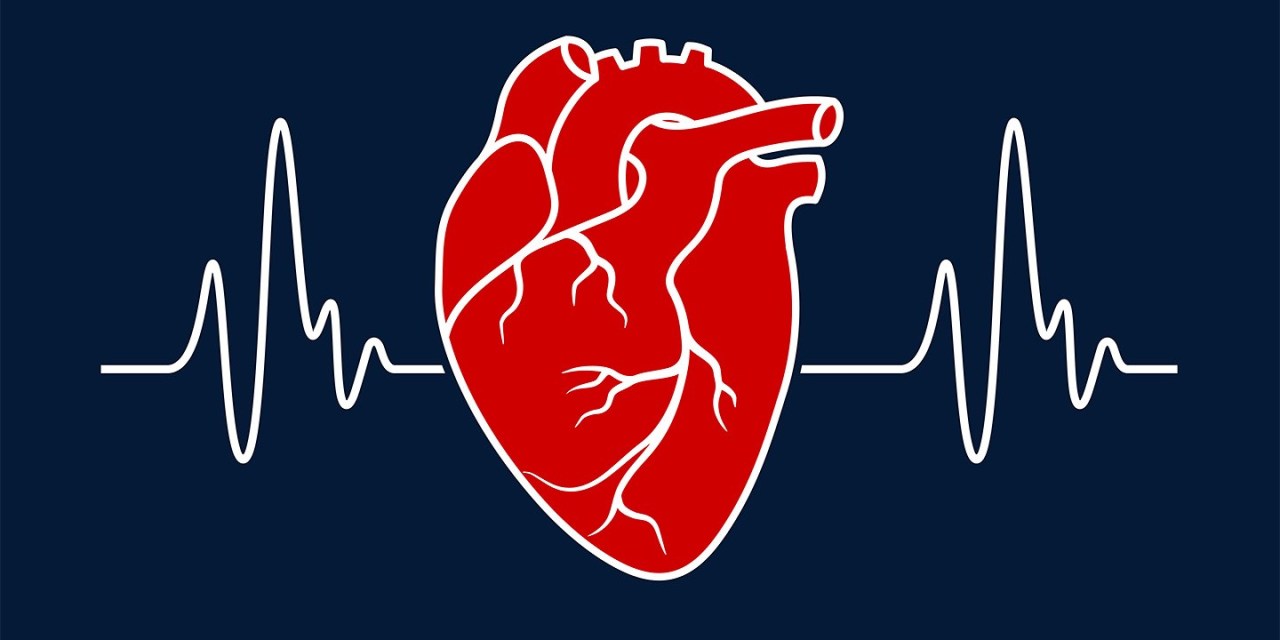 Video explicativohttps://www.youtube.com/watch?v=Cn_GQcfS9-Q&t=246shttps://www.youtube.com/watch?v=ZzATGDMNKYwhttps://www.youtube.com/watch?v=ZzmJogN4MPEActividad.Juegos sobre el sistema cardiacohttps://www.cerebriti.com/juegos-de-ciencias/sistema-cardiovascularhttps://www.cerebriti.com/juegos-de-ciencias/el-corazon-Teniendo en cuenta lo visto sobre frecuencia cardiaca, en los diferentes videos explicativos dale significado a las siguientes palabras.Corazón.Pulso.Venas.Sangre.Realiza un cuento creativo sobre el ejercicio y los beneficios para el corazón